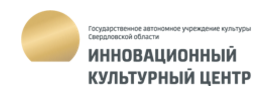 Здравствуйте, уважаемые коллеги!ГАУК СО «Инновационный культурный центр» (г. Первоуральск) приглашает вас принять участие в конкурсе видеорепортажей «Экология сегодня». Конкурс проводится в рамках мероприятий, посвященных Году экологии в России, с целью актуализации экологических проблем и пропаганды охраны окружающей среды. На конкурс принимаются работы в следующих номинациях: 2017 год – Год экологии;2. сохранение биоразнообразия и природной среды в целом;3. водосбережение, охрана водных объектов;4. охрана окружающей среды от захламления;5. охрана лесов от пожаров;6. окружающая среда и здоровье человека;7. дети и молодежь на охране окружающей среды.Работы направляются в адрес Организатора конкурса с 23 января 2017 года по 27 февраля 2017 года (включительно) по электронной почте konkurs@ikc66.ru с пометкой «Конкурс». Итоги конкурса будут подведены 10 марта 2017 года. Победители награждаются дипломами Инновационного культурного центра и поощрительными призами.Ознакомиться с дополнительной информацией о конкурсе можно по ссылке или по тел. 8 (343) 288 76 54 (доб. 112)Приложение: на 3 л. в 1 экз.С уважением,начальник Информационно-библиотечного центраГАУК СО «Инновационный культурный центр»,Климкина Алёна АндреевнаПриложениеПОЛОЖЕНИЕоткрытого конкурса видеорепортажей «Экология сегодня».Общие положения1.1. Настоящее Положение определяет порядок организации и проведения конкурса видеорепортажей «Экология сегодня» (далее - Конкурс), критерии отбора претендентов на победу в Конкурсе.1.2. Организатором Конкурса является государственное автономное учреждение культуры Свердловской области «Инновационный культурный центр» (далее – Организатор).1.3. Цель Конкурса - актуализация экологических проблем и пропаганда охраны окружающей среды, стимулирование создания видеорепортажей экологической направленности. 1.4. Задачи Конкурса: вовлечение населения в творческую деятельность по решению экологических проблем, формирование активной гражданской позиции; поддержка творчески одаренных людей в сфере создания видеорепортажей; определение лучших работ в области экологических видеорепортажей; содействие распространению информации, направленной на сохранение и защиту окружающей среды.2. Участники КонкурсаВ Конкурсе могут принять участие юридические и физические лица, общественные организации Российской Федерации.3. Сроки проведения Конкурса:3.1. Конкурс проводится в три этапа:1 этап: прием работ. Работы направляются в адрес Организатора конкурса с 23 января 2017 года до 20 февраля 2017 года (включительно) по электронной почте konkurs@ikc66.ru с пометкой «Конкурс» или на электронных носителях по адресу: 623101, Свердловская обл., г. Первоуральск, ул. Ленина, 18б, каб. 606. г. Первоуральск, ул. Ленина, 18б;2 этап: отбор лучших работ, присланных на Конкурс в соответствии с критериями оценки (п.6 Настоящего положения) – с 21 февраля по 4 марта 2017 года;3 этап: объявление победителей – 10 марта 2017 года. 4. Условия и порядок проведения4.1. Работы оцениваются по принятым критериям. Проводится оценка присланных работ, по итогам которой определяются победители Конкурса.4.2. Каждый участник направляет в адрес организаторов по электронной почте, почтовым отправлением или нарочно конкурсную работу, где указывается:наименование юридического лица (Ф.И.О. для физического лица);Ф.И.О. исполнителя работы;название работы и номинация;место учебы / работы автора;контактный телефон.4.3. От каждого участника принимается не более 1 работы по каждой номинации;4.4. Работы представляются на электронном носителе по адресу: 623101, Свердловская обл., г. Первоуральск, ул. Ленина, 18б, каб. 606 или на электронной адрес e-mail: konkurs@ikc66.ru с пометкой «Конкурс».4.5. Работы могут быть выполнены в формате mp4, avi, размер файла 
не должен превышать 500 Мб. Продолжительность ролика не более 3 минут.4.6. Работа должна освещать состояние проблемы в той или иной номинации, обязательным условием является освещение или приведение вариантов решения проблемы и воспитательный момент для целевой аудитории. 5. Темы - номинации работ2017 год – Год экологии;сохранение биоразнообразия и природной среды в целом; водосбережение, охрана водных объектов; охрана окружающей среды от захламления;охрана лесов от пожаров; окружающая среда и здоровье человека; дети и молодежь на охране окружающей среды. 6. Критерии оценкиРаботы, представленные для участия в Конкурсе, оцениваются по следующим критериям:полнота раскрытия темы;целостность, оригинальность работы;качество исполнения работы;соответствие названию номинации;соответствие условиям конкурса;приведение вариантов решения проблемы и воспитательный момент для целевой аудитории;призыв к решению проблем.7. Руководство Конкурса7.1. Общее руководство, подготовку и проведение Конкурса осуществляет Организатор.7.2. Организатор формирует Оргкомитет из числа компетентных специалистов 
в области охраны окружающей среды, представителей общественных организаций 
и средств массовой информации.8. Подведение итогов Конкурса8.1. Победители Конкурса определяются Оргкомитетом в соответствии 
с критериями оценки работ участников по номинациям. 8.2. В каждой номинации определяется первое место. Оргкомитет оставляет 
за собой право на внесение изменений в количество призовых мест.8.3. Победители Конкурса награждаются дипломами Инновационного культурного центра и поощрительными призами. 8.4. Информация о победителях Конкурса и лучшие работы будут размещены на официальном сайте Инновационного культурного центра (ikc66.ru).9. Авторские права9.1. Представленные на Конкурс материалы не рецензируются и возврату не подлежат. Присылая работу, участники Конкурса подтверждают согласие 
на использование Организатором конкурсной работы по своему усмотрению, а также согласие на публикацию имен авторов. 10. Контактная информация	10.1. Сайт: www.ikc66.ru	e-mail: ibc@ikc66.ru	Тел: (343) 288-76-54 (добавочный 112)Куратор проекта: Климкина Алена Андреевна